武汉生物工程学院应聘简历填表日期：   年  月    日注：受教育类型一栏填写普本/高职/自考/成教/网教/全日制/在职，学校类型填写985/211/其他注：工作实践经历可以填写兼职经历注：详细情况包括奖励名称及等级（或专利申请及申请号、授权号、鉴定单位）、完成人情况（排名）基本资料姓    名性    别出生年月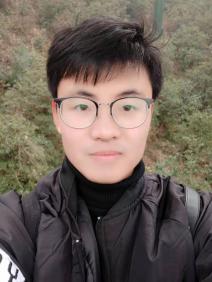 基本资料籍    贯民　　族政治面貌基本资料婚　　否最高学历到岗时间基本资料毕业院校专    业基本资料本人职称外语水平基本资料应聘部门应聘岗位基本资料联系电话电子邮件基本资料家庭地址家庭电话教育经历阶段毕业学校专业起止时间（年月）受教育类型学校类型教育经历本科教育经历硕士教育经历博士所学课程阶段专业主修课程所学课程本科所学课程硕士所学课程博士在校担任职务任职时间担任主要职务在校担任职务在校担任职务在校担任职务工作实践经历工作时间工作单位岗位/职责离职原因工作实践经历工作实践经历工作实践经历发表论文SCICSSCIEI类第一作者（或通讯作者）题目刊物名称及卷首页影响因子发表论文SCICSSCIEI类发表论文SCICSSCIEI类发表论文SCICSSCIEI类发表论文其他文章第一作者（或通讯作者）题目刊物名称及卷首页刊物类别发表论文其他文章发表论文其他文章发表论文其他文章主持或参与的项目项目名称来源编号资助金额排名主持或参与的项目主持或参与的项目主持或参与的项目主要获奖情况获奖时间详细情况主要获奖情况主要获奖情况主要获奖情况主要获奖情况本人所研究的方向及学术情况简介毕业论文摘要论文题目河南省信阳市郝堂村乡村旅游发展中的问题与对策研究导师胡灿伟毕业论文摘要导师简介家庭主要成员姓名与本人关系所在单位担任职务政治面貌家庭主要成员家庭主要成员家庭主要成员求职意向以及聘用后的工作设想